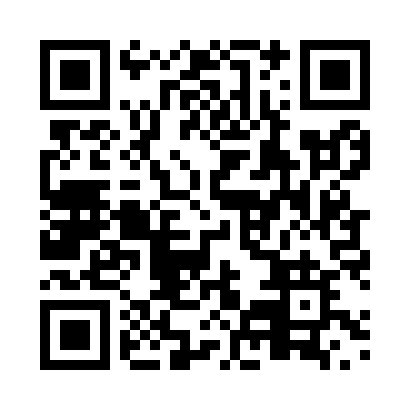 Prayer times for Shulus, British Columbia, CanadaMon 1 Jul 2024 - Wed 31 Jul 2024High Latitude Method: Angle Based RulePrayer Calculation Method: Islamic Society of North AmericaAsar Calculation Method: HanafiPrayer times provided by https://www.salahtimes.comDateDayFajrSunriseDhuhrAsrMaghribIsha1Mon3:034:581:076:409:1611:122Tue3:034:591:086:409:1611:123Wed3:045:001:086:409:1611:124Thu3:045:011:086:409:1511:115Fri3:055:011:086:409:1511:116Sat3:055:021:086:409:1411:117Sun3:065:031:086:399:1411:118Mon3:065:041:096:399:1311:119Tue3:075:051:096:399:1211:1010Wed3:075:061:096:389:1111:1011Thu3:085:071:096:389:1111:1012Fri3:085:081:096:389:1011:0913Sat3:095:091:096:379:0911:0914Sun3:105:101:096:379:0811:0915Mon3:105:111:096:369:0711:0816Tue3:115:121:106:369:0611:0817Wed3:115:141:106:359:0511:0718Thu3:125:151:106:359:0411:0719Fri3:135:161:106:349:0311:0620Sat3:135:171:106:349:0211:0621Sun3:145:191:106:339:0111:0522Mon3:155:201:106:328:5911:0523Tue3:155:211:106:328:5811:0424Wed3:165:221:106:318:5711:0325Thu3:175:241:106:308:5611:0226Fri3:195:251:106:298:5411:0027Sat3:215:261:106:288:5310:5728Sun3:245:281:106:288:5110:5429Mon3:265:291:106:278:5010:5230Tue3:295:311:106:268:4810:4931Wed3:315:321:106:258:4710:47